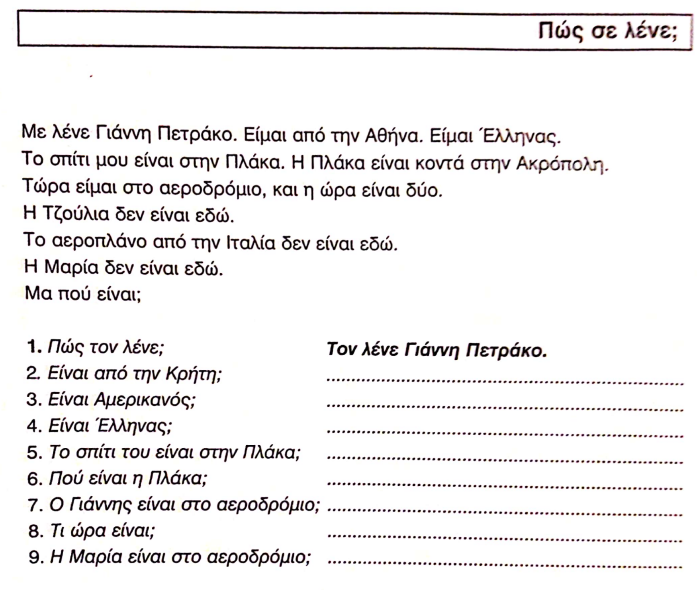 Έλληνας: Yunan erkekΕλληνίδα: Yunan kadınΤούρκος: TürkΤουρκάλα: Türk kadın içinΑπό πού είστε; Είμαι από την Τουρκία.Είμαι Τούρκος.κοντά σε: yakınσε  +  τον = στονσε  + την = στηνσε  + το = στοΤο σπίτι μου είναι κοντά στο κέντρο.Evim merkeze yakın.Το σπίτι μου είναι	κοντά στην τράπεζα.	(η τράπεζα)το τραπέζι: masaτο αεροπλάνο: uçakτο αεροδρόμιο: havaalanıτο ρολόι: kol saati/duvar/saat kulesiμακριά από : uzakη δουλειά: iş	/     η πλατεία: meydanΗ δουλειά μου είναι μακριά από την πλατεία.İş yerim meydandan uzakta.Πώς σας λένε; Sizin adınız nedir?Πώς τον λένε; Τον λένε Γιάννη.Πώς την λένε; Την λένε Ελένη. Πώς το λένε το παιδί; Το λένε Πιέρ.Πώς το λένε το μωρό; Bebeğin adı ne?μώρο μου2. Όχι, δεν είναι από την Κρήτη. Είναι από την Αθήνα.3. Όχι, δεν είναι Αμερικανός.4. Ναι, είναι Έλληνας.5. Ναι, το σπίτι του είναι στην Πλάκα.Κάνω πλάκα. Şaka yapıyorum.6. Είναι στην Ακρόπολη.7. Ναι, ο Γιάννης είναι στο αεροδρόμιο.8. Η ώρα είναι δύο.9. Όχι, η Μαρία δεν είναι στο αεροδρόμιο.Μου αρέσει η σοκολάτα.Μου αρέσει το τάβλι.Μου αρέσει η ροκ μουσική. Μου αρέσει η ελληνική μουσική. αρέσωμου/σου/του/της/του/μας/σας/τους	+  αρέσει...Μας αρέσει η ελληνική γλώσσα. τα ελληνικάτα τουρκικάτα ισπανικάΜας αρέσουν τα ελληνικά.Μου αρέσουν τα ελληνικά.Κάνω παζάρια. Pazarlık yapıyorum.κάνειςκάνεικάνουμεκάνετεκάνουνΜου αρέσεις. Σου αρέσω; Μου αρέσει να κάνω κέϊκ.Μου αρέσει να παίζω τάβλι.Σας αρέσει να χορεύετε;χορεύω: dans etmekΣου αρέσει να χορεύεις; Dans etmek hoşuna gidiyor mu?Μου αρέσει να μαγειρεύω. yemek yapmakΜ`αρέσει να ακούω μουσική. müzik dinlemekΣ`αρέσει να βλέπεις τηλεόραση; Ναι, μ`αρέσει πολύ.Όχι, δεν μ`αρέσει καθόλου. hiç hoşuma gitmiyorΒλέπω τηλεόραση: televizyon izlemekΜ`αρέσει να κάνω ποδήλατο. bisiklete binmekΜ`αρέσει να κολυμπάω. yüzmekΜ`αρέσει να κάνω μπάνιο πολύ.Γεια σας και πάλι. Tekrar merhaba! το νήσι: adaπηγαίνω: gitmekΠηγαίνω στο σπίτι. Eve gidiyorum.Πηγαίνουμε στην ταβέρνα/στην δουλειά.γιατί: neden/çünküΓιατί σου αρέσει η Αίγινα;Γιατί κάνω μπάνιο εκεί. Çünkü orada denize giriyorum.τηντον	+ κ,π,τ,ξ,ψ,sesli harflerden önce “n” harfi düşmez!δενΤο σπίτι μου είναι κοντά στην θάλασσα............................ κοντά στη θάλασσα. ο ήλιος: güneşη θεραπεία: kür, tedaviη ηλιοθεραπεία: güneş banyosuκάθε πρωί: her sabahη παρέα: dostlar, arkadaş grubuΜ`αρέσει η παρέα μου.ο φίλος: erkek arkadaşη φίλη: kız arkadaşΜ`αρέσει η βόλτα στο Κορδελειό.βάρκα: sandal	το τραγούδι: şarkıτα τραγούδια: şarkılarτο παιδί: çocukτα παιδιά: çocuklarτο χταπόδι: ahtapotτο ψητό χταπόδι: ızgara ahtapotτο χταποδάκιΓεσιμάκιη ζωή: hayatωραία: güzelκαι: κι: ve/deκαι εσύ: Sen deκι εσύ: Sen deμαζί: beraberΠηγαίνουμε στο σινεμά μαζί. Sinemaya beraber gidiyoruz.Πηγαίνουμε στο σινεμά μαζί με την παρέα.Άκου λέει! Elbette!Καλό Σαββατοκύριακο! İyi haftasonları!Πού πηγαίνει η Ελένη κάθε Σαββατοκύριακο; Eleni nereye gidiyor her …?Η Ελένη πηγαίνει στην Αίγινα.Της αρέσει η Αίγινα; Ναι, της αρέσει η Αίγινα.Της αρέσει το σπίτι κοντά στην θάλασσα; Ναι.Της αρέσει το μπάνιο και η ηλιοθεραπεία; Ναι.Της αρέσει η βόλτα με την βάρκα; Ναι.Της αρέσει η παρέα της εκεί; Ναι.Της αρέσει το χταπόδι; Ναι, της αρέσει το χταπόδι πολύ.Η ζωή στην Αίγινα είναι ωραία; Ναι, η ζωή στην Αίγινα είναι ωραία.Σας αρέσει το μπάνιο και η ηλιοθεραπεία;Ναι, μου αρέσει το μπάνιο και η ηλιοθεραπεία.Δεν μου αρέσει καθόλου. Σας αρέσει το χταπόδι; Ναι, μου αρέσει το χταπόδι πάρα πολύ.Σας αρέσει η ελληνική μουσική; Ναι, μου αρέσει η ελληνική μουσική. Μου αρέσει το μπάνιο μα/αλλά δεν μου αρέσει η ηλιοθεραπεία.Τα λέμε στο άλλο μάθημα. Diğer derste görüşürüz.Μαρία	: Ελένη, πάλι στην Αίγινα πηγαίνεις;Ελένη	: Ναι, μου αρέσει πολύ.Μαρία	: Και γιατί σου αρέσει τόσο πολύ, βρε παιδάκι μου;Ελένη	: Μου αρέσει το σπίτι μου κοντά στη θάλασσα. Μου αρέσει το μπάνιο κι η ηλιοθεραπεία κάθε πρωί. Μου αρέσει η παρέα μου, η βόλτα με τη βάρκα, μου αρέσουν τα τραγούδια μας, μου αρέσει το ψητό χταποδάκι. Η ζωή είναι ωραία στην Αίγινα. Έλα κι εσύ μαζί μας το άλλο Σαββατοκύριακο!Μαρία	: Άκου λέει !